AbilitiesCommunicates with coachLeads LaneFollows pace clock400 Free continuous with turns200 Back continuous200 Breast continuous50 Fly continousCoaches CommentsFort St. John Inconnu
Swim Club
Junior B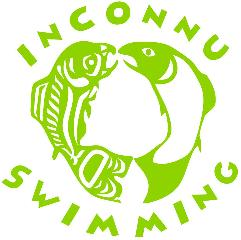 Swimmer:  	Coach:  	Group:  	Year:  FreestyleProper Streamline	Dec:___  Mar:___  May:___Horizontal body position	Dec:___  Mar:___  May:___Bi-lateral breathing	Dec:___  Mar:___  May:___Proper breathing roll	Dec:___  Mar:___  May:___Smooth continuous stroke	Dec:___  Mar:___  May:___Head stays still with spine	Dec:___  Mar:___  May:___Fingers point down	Dec:___  Mar:___  May:___Steady continuous kick	Dec:___  Mar:___  May:___BackstrokeProper streamline	Dec:___  Mar:___  May:___Horizontal body position	Dec:___  Mar:___  May:___Smooth continuous stroke	Dec:___  Mar:___  May:___Steady continuous kick	Dec:___  Mar:___  May:___Rotation of shoulders/hips	Dec:___  Mar:___  May:___Pinky first entry	Dec:___  Mar:___  May:___Hand finishes past hips	Dec:___  Mar:___  May:___Straight arm recovery	Dec:___  Mar:___  May:___ButterflySteady 2 beat kick	Dec:___  Mar:___  May:___Straight arm recovery	Dec:___  Mar:___  May:___Horizontal body position	Dec:___  Mar:___  May:___Flat hips while kicking	Dec:___  Mar:___  May:___Uses breathing pattern	Dec:___  Mar:___  May:___Hands under body for push	Dec:___  Mar:___  May:___Kick originates from hips	Dec:___  Mar:___  May:___Head down non-breathing	Dec:___  Mar:___  May:___BreaststrokeSwim with glide	Dec:___  Mar:___  May:___Insweep thumbs under chin	Dec:___  Mar:___  May:___Basic pullout	Dec:___  Mar:___  May:___Horizontal body position	Dec:___  Mar:___  May:___‘V’ out sweep past shoulders	Dec:___  Mar:___  May:___Bring heels to backside	Dec:___  Mar:___  May:___Rotate ankles outwards	Dec:___  Mar:___  May:___Finish kick with straight legs	Dec:___  Mar:___  May:___Dives and TurnsFlip turns with streamlineDec:___  Mar:___  May:___Dive with streamlineDec:___  Mar:___  May:___Backstroke turn with streamlineDec:___  Mar:___  May:___Two hand touch open turnDec:___  Mar:___  May:___Hold streamline 5m until breakoutDec:___  Mar:___  May:___Backstroke start hands over headDec:___  Mar:___  May:___Pull to wall, head down chin tucked flipDec:___  Mar:___  May:___Tuck elbow and hand over head open turnDec:___  Mar:___  May:___Coachability:  Attitudes and behaviours required to progress through this levelAttention Skills:  ____Enthusiasm:  ____Adaptability:  ____Cooperation:  ____Attendance:  At practice and swim meetsPractice %:  ____# of swim meets:  ____Punctuality:  ____Skill Development:  The basic swimming skills that will create competitive strokes, total count.Freestyle:  ____Backstroke:  ____Butterfly:  ____Breaststroke:  ____Dives and Turns:  ____Additional Comments:Swimmer must achieve a 30 or more on each of the freestyle, backstroke, breaststroke, butterfly, and starts/turns to progress to next group.Scoring is as follows:1 – never performs skill2 – rarely performs skill3 – sometimes performs with constant reminders4 – usually performs with minimal reminders5 – always performs